Tous documents, autres que ceux fournis, sont formellement interdits.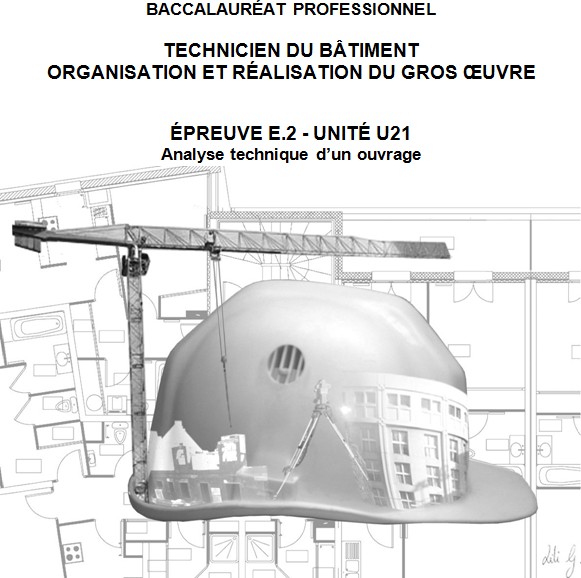 Le sujet comporte 10 pages numérotées de 1/10 à 10/10.Assurez-vous qu’il est completPour une meilleure lisibilité, utiliser les documents numérisés.NOTAVous rendrez obligatoirement tous les DR, même si vous n’avez pas traité toutes les questions. Les questions peuvent être traitées séparément.Tous les DR seront regroupés et agrafés dans une « copie d’examen » servant de chemise globale.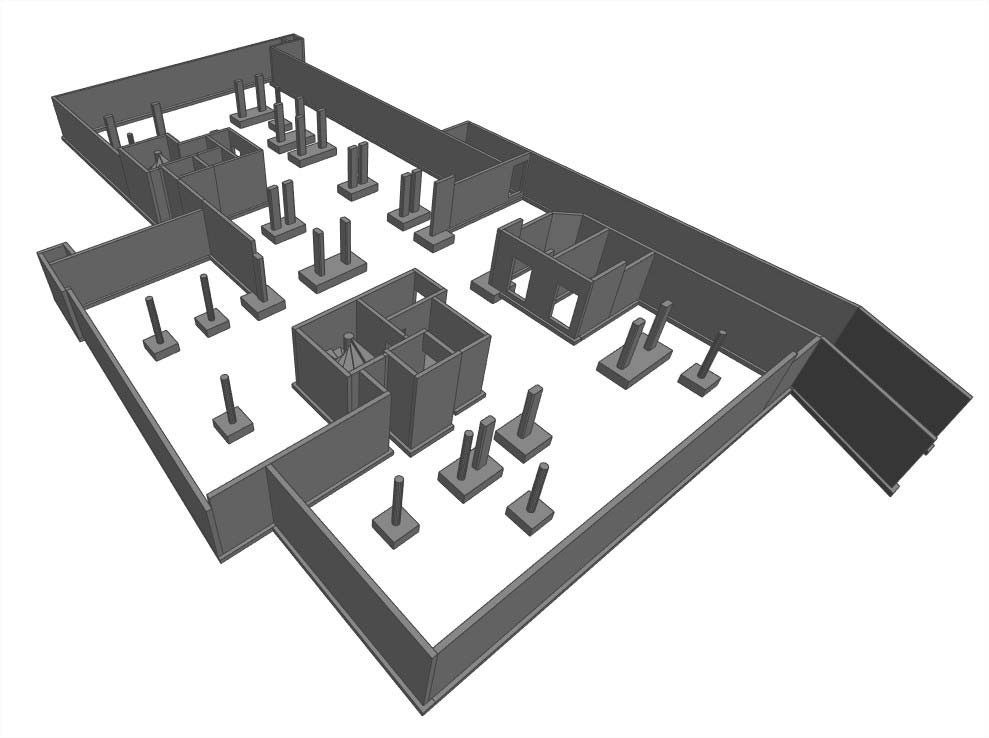 COUPE CCDÉTAIL 1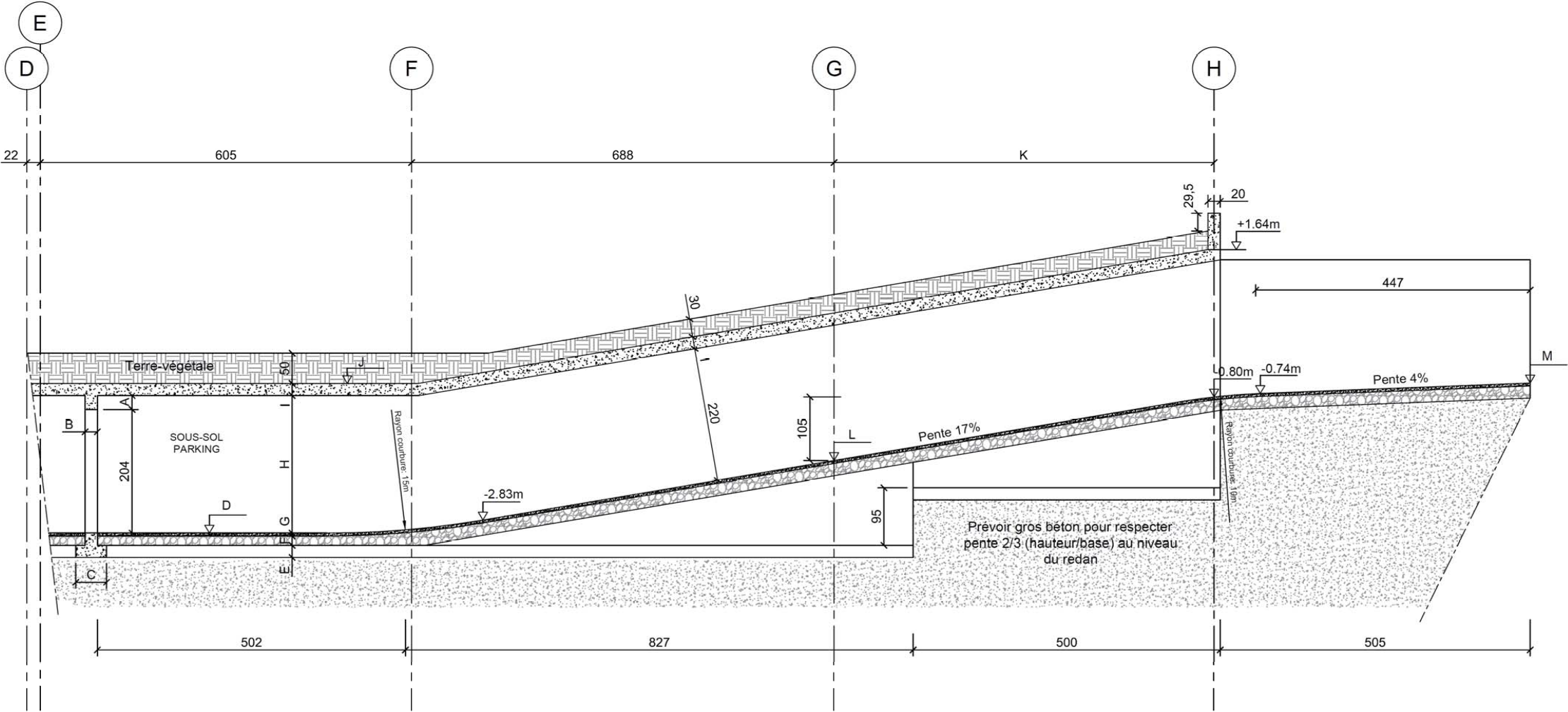 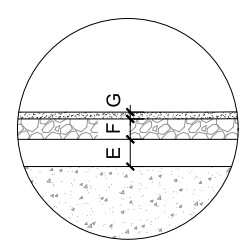   J	-0.80mDÉTAIL 1Échelle indéterminéeCOUPE BB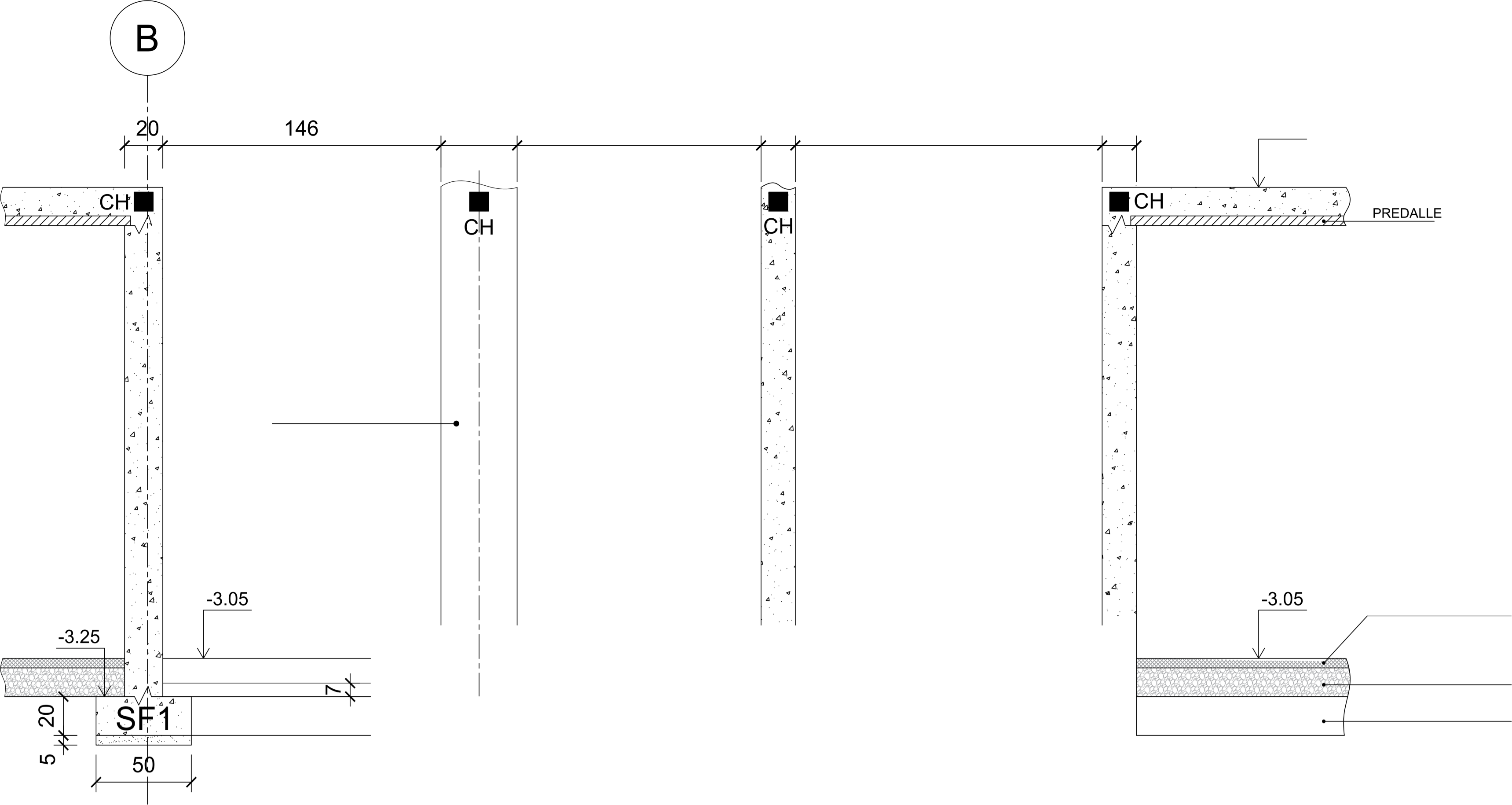 Échelle 1/20Nota: arases supérieures des semelles isolées et semelles filantes alignées au niveau -3,25 mSOUS-SOL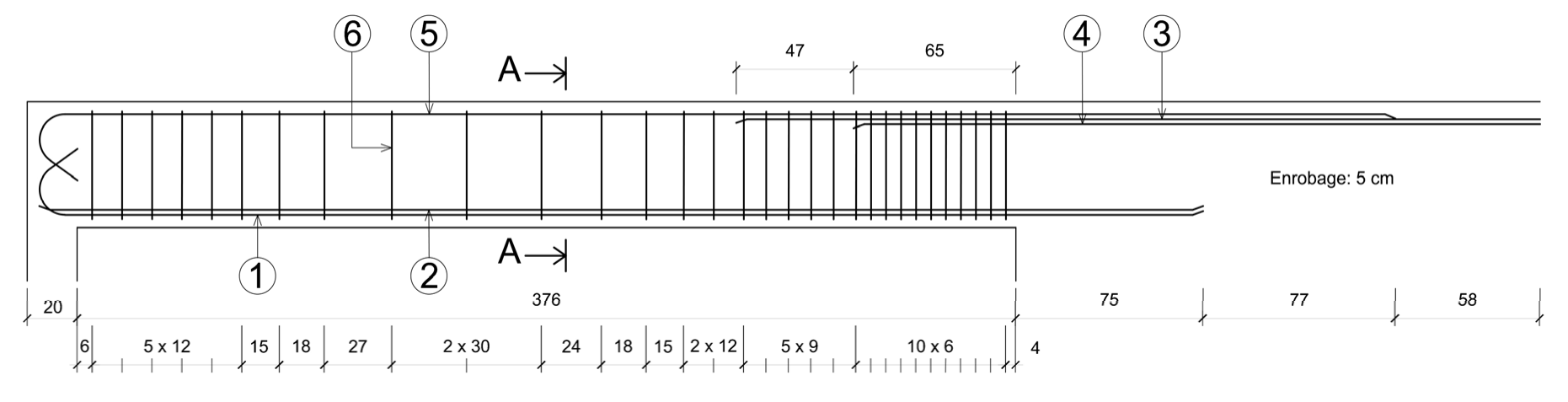 ÉLÉVATION POUTRE P 222 (30 X 50 ht)Échelle indéterminéeHA8	3HA14	3HA12	3HA143HA16	3HA14POUTRE P 222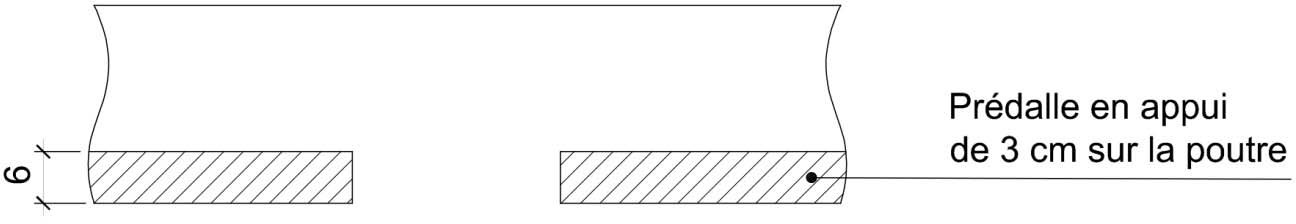 COUPE AAÉchelle 1/10Le tableau se situe sur le fichier informatique Excel « DR5 - Armatures des poteaux du sous-sol »Tableau à remplir sur Excel puis à imprimer en A3.DR5 à agrafer au-dessus de cette ligneLes balcons sont réalisés à l’aide de prédalles épaisseur 5 cm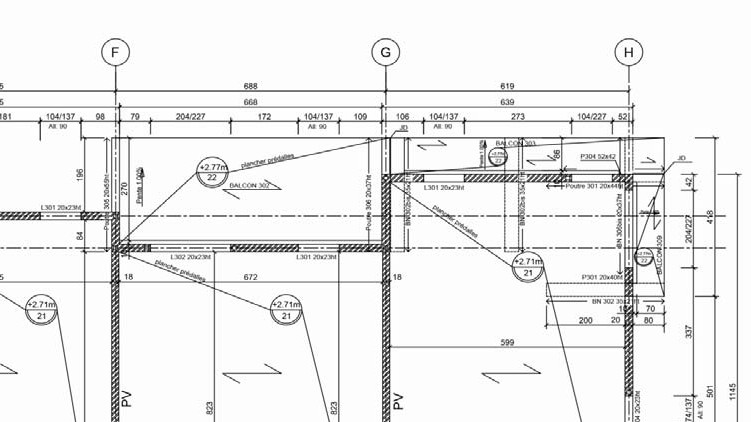 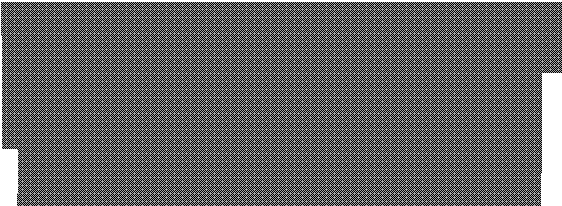 Xg =	Total Si x Xgi	=	...............Total Si	...............Yg =Total Si x Ygi Total Si=	............................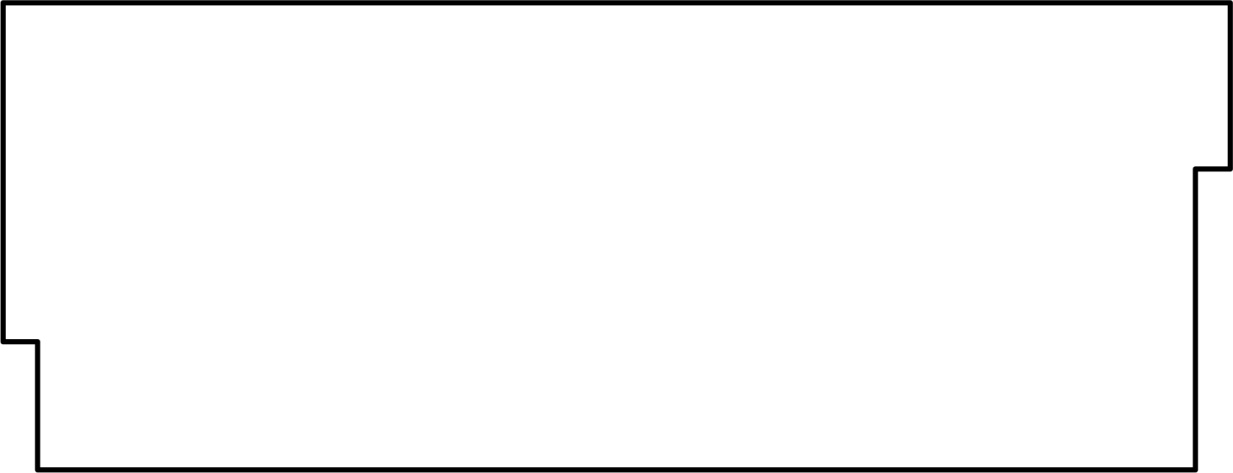 Balcon échelle 1/50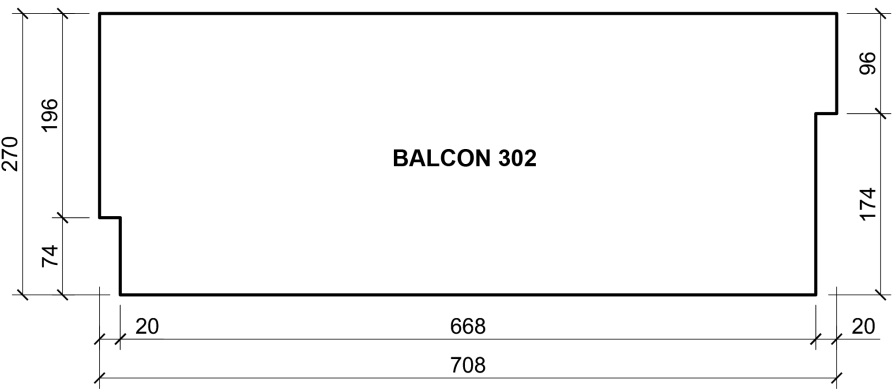 DISPOSITIF DE LEVAGEC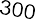 Renseignements complémentaires : la masse volumique du béton est égale à 2500 kg/m3 et on prendra g = 10 m.s-2 ; l’épaisseur des prédalles balcon est de 5 cm ; pour la suite de l'épreuve on prendra en compte une surface de balcon de 19 m².Nota : préciser l’unité du résultatRenseignements complémentaires :Informations complémentaires:O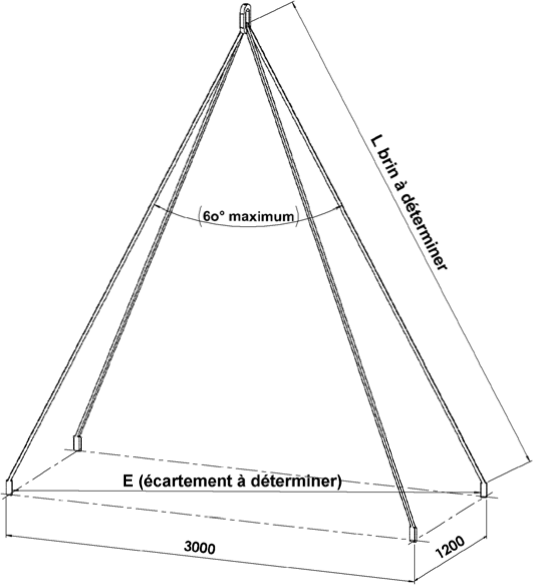 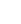 ab Théorème de Pythagore: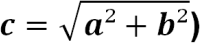 A pour la pose des balcons, on dispose d’une grue à tour fixe dont la vitesse de levage est inférieure à 1 m/s ; on prendra pour la suite P = 2380 daN.Sélectionner dans le logiciel BIM Vision le bon type de matériaux. Les escaliers sont en béton armé d’une masse volumique de 2500 kg/m3.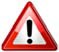 La benne utilisée sur le chantier est la 1016 Benne à tuyau à entonnoir 1500 litres.Rappel : la masse volumique du béton sans armatures = 2300 kg/m3Informations complémentaires :Flèche de 40 m avec double chariots en fonction Potain +La grue fixe MDT 189 suffit-elle pour le chantier entier ? Oui	 NonEn sachant que votre entreprise n’a pas les moyens financiers de louer 2 grues durant tout le chantier, et que les prémurs de 20 ne se posent qu’au sous-sol, quelle solution proposez-vous ?………………………………………………………………………………………………………………………………………………………………………………………………………………………………………………………………………………………………………………………………………………………………………………………………………………………………………….......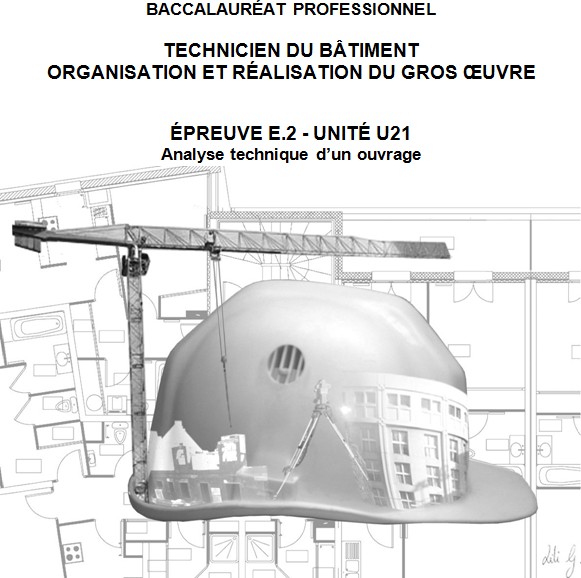 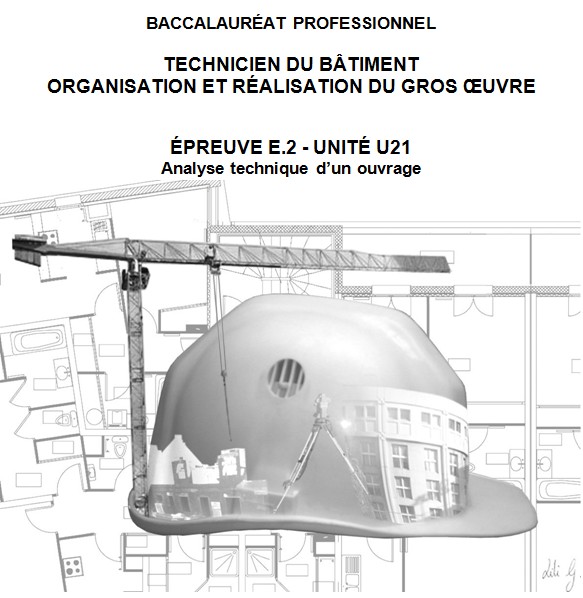 Documents dossier de baseDBDocuments réponsesDRDocuments techniquesDTRéférence SemelleLongueuren cmLargeuren cmHauteuren cmSI110010025SF1SF2ABCDEFGHIJKLMQuestion 1.4 Compléter la coupe BB à l’échelle 1/20.DB6 DB7 DB9 DB10 DB11Critères : tous les éléments sont correctement dessinés à l’échelle, la cotation est complète et le repérage de chaque élément est effectué.DB6 DB7 DB9 DB10 DB11Question 3.4 Déterminer la masse M de la prédalle étudiée et en déduire son poids P.Critères : le principe de calcul est correct, les unités sont respectées, les résultats sont exacts et arrondis au millième.Question 3.5 Déterminer l’effort maximum par point de levage en phase de manutention, en déduire la boucle de levage à mettre en œuvre à partir de l’extrait de documentation technique donnée.DT1Critères : le résultat est exact à 10 daN près. Le choix et la désignation de la boucle de levage sont corrects.DT1Question 4.3 Vérifier la grue nécessaire pour le chantier.DB7 DT5Critères : les éléments sont correctement renseignés.DB7 DT5Question 4.2 Calculer la masse de la benne à béton remplie.DT4Critères : les résultats sont exacts.DT4ÉlémentsMasseen tMasse x 1.15(coefficient dynamique) en tDistance en m CDG socle de la grue CDG de l’élément sur le chantierPossibilité pour la grue(oui / non)ÉlémentsMasseen tMasse x 1.15(coefficient dynamique) en tGrue fixe MDT 189Grue fixe MDT 1891016 Benne à tuyau à entonnoir 1 500 litres remplie3,932Escalier Bât. A5,616Escalier Bât. B5,36Prémur de 205,536Prémur de 205,532SOMMAIRE DOSSIER TECHNIQUESOMMAIRE DOSSIER TECHNIQUESOMMAIRE DOSSIER TECHNIQUEN° DTDocuments techniques numérisésNombre de pagesDT 1Fiche technique élingage1DT 2Calculs des armatures1DT 3Carnet de poteaux du sous-sol5DT 4Fiche technique de bennes à béton1DT 5Fiche technique grue MDT 1893